OUGHTRINGTON PRE-SCHOOL NEWSLETTER April 2024 – May 2024Messages from the Supervisor Welcome back to Preschool, we hope you all enjoyed the Easter break and we are looking forward to hearing about your adventures and of course the Easter Bunny’s visits!We will be welcoming some new families this term, as the weather is improving, we will get more opportunities to play outdoors and of course the odd picnic too!We have attached our Attendance Policy and Procedure for your reference. This outlines retainer fees during term time holidays and the terms of your free entitlements in relation to holidays exceeding 2 weeks in term time. Please note the need to report absences, including any planned medical absences.Date for your diary – Saturday 20th July 12-30 – 4pm  Preschool is turning 50! We are celebrating by holding a traditional garden summer fete, we need your help to spread the word, bring along family, neighbours  and friends too!If you would like to help in the planning stage, your ideas are appreciated in making this a day to remember!Please see the comments from our committee to see how you can support this event.Breakfast Club  – we are open from 7-45amThe service provide a drop off facility at Oughtrington Primary school. It will also include toast and cereal, games and crafts. If this would be of interest to you please speak to Mrs Royle.Please advise your key person of any allergies your child may suffer with and any changes to addresses and contact numbers.As the extended child care provision is being rolled out, please take a look at the website below: www.childcarechoices.comOughtrington Primary school – transition event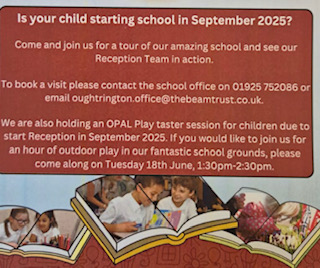 The primary school are holding another drop in transition event, flyers are being sent home. For those children that are in session we will make a arrangements for them to participate in the this event.Preschool learning Aliiance free resources and events for parentsAnd now for the learning opportunities:On our return we will focus on welcoming our new pre-schoolers, promoting new friendships, encouraging helping hands and we will be demonstrating lots of acts of kindness.Look out and about in Lymm for our ‘share the love’ tockens !We will be looking at lifecycles and mini beasts. We will have opportunities to explore natural habitats, go on bug hunts in the orchard. We will incorporate the story of the Hungry caterpillar and offer own symmetry painting. We will also be observing the transformation of our own frogspawn and looking at different types of frogs from around the world.Do you know the difference between a frog and a toad?  Did you know that a baby frog is called a tadpole, but other species are referred to as a froglet or polliwog!Our fairy tale and Nursery rhyme topic will focus traditional stories, such as goldilocks and the three bears and the gingerbread man. This will provide opportunities to sequence event, explore characterisation and the plot! We will support the children in some dram workshops. Nursery rhymes will focus on action rhymes, incorporating numbers in play and supporting motor ora development (speech sounds), such as Five current buns in a bakers shop / 10 sizzling sausages.Did you know that ‘Pat-a-cake, pat-a- cake, bakers man’ is one of the oldest Nursery rhymes ?We move onto one of the children’s favourite topic, Dinosaurs, this will allow us to discuss time, conduct our own volcanic experiments, introduce new language to describe shape and texture, and of course some tricky labels for dinosaurs. We will look at evidence such as fossils and teeth and make our own archaeological dig site.Did you know that the Triassic period mainly consisted of reptiles and the very first dinosaurs, during the Jurassic period more birds and mammals. The T-rex appeared during the cretaceous period! Yoga sessions – Monday AM, Gardening club will be delivered on a Tuesday PM and orchard activities will resume on a Thursday PM.We will continue to offer jolly phonics activities in developing phonic awareness, our Wednesday Cir – kid’s session promoting gross motor skills.The Read, Write, Ink programme will allow us to introduce our weekly letter and we will continue to offer dough gym sessions that support literacy, language and fine motor skills.We will also be delivering our yoga sessions on a Monday AM.PE sessions- Wednesday PM SessionPE kits are required for this session. These can be provided from home or purchased at Preschool.Want to see what we are doing at Preschool?Weekly activities will be posted on our Face book page.  Please make a request to join The focus on play is fostered at Preschool, this is the children work... and how we will be supporting their learning through the Early Years Foundation stage. We will also continue to implement loose part play and develop opportunities to foster the curiosity approach to children’s learning and development.Home learning linksPlease take a look at the links in supporting your child’s learning and development through the Early Years foundation Stage: https://gamifiedclassroom.com/bomomo-com-art-game-games-that-play/Oughtrington Primary School use the Read Write Ink Programme for literacy, if you would like to support and familiarise your child with the programme follow:https://home.oxfordowl.co.uk/reading/reading-schemes-oxford-levels/read-write-inc-phonics-guide/ Fund RaisingThank you for you continued support, the funds raised are always allocated to the children learning experiences, given the current climate this is a valued source of our income.We have raised £850-00  to date …Our next event is :w/c – Monday 20th May – sponsored sensory walk.Easyfundraising, please take a look at this very simple way of donating to Preschool, as the link provides us with a percentage donation when your shopping online, including John Lewis, loveholidays, Amazon, Pretty little thing and many more !easyfundraising.orgPreschool logo clothingWe do have a selection of logo’d polo (£9-00) and sweaters (£11-50) available, in a range of colours. We do have a selected available at Preschool.If you would like to pre-order please speak to Mrs Jemma Walsh.Messages from the Volunteer Management CommitteeAs Mrs Royle has highlighted that we are holding a celebratory summer fete to celebrate our 50th year as a community Preschool. We have lots of activities planned for the day, including a story around the fire pit with Mrs Royle, yoga session with Mrs Walsh, tractor and fire engine visits.Stall will include lucky dips, tin can alley, face painting, wine or water, guess the weight of the cake, a teddy tombola’s and more.We are also holding an owl themed art competition open to three age ranges – 3-5yrs / 5-8yrs & 8-11yrs, these can be abstract, multimedia creations or even models. We are planning to ask Mrs Phillips to judge the competition.We have been writing to a number of organisations to provide some fantastic prizes and experience days.However, we would appeal to our parents, if you could provide any services, such as:Free hair cutDog walkGardening servicesHost a dinner partyGift a free weekend at a caravan or holiday homeRefreshments will also be available during the day.At this stage we would welcome any support in organising this event.We will also need donations of bottles of wine and empty wine bottles, soft toys and volunteers during the day.We are currently looking into funding streams for business expansion, where we would be looking at extending the opening hours of Preschool. If you are interested in such provision please speak to Mrs Royle.Week CommencingColourLetter & SoundTopic15/04/24BlueH hWelcome to Preschool22/04/24GreenL lLifecycles29/04/24RedD dLifecycles06/05/24GoldP pFairy tales and Nursery Rhymes13/05/24SliverK kFairy tales & Nursery Rhymes 20/05/24BlackCcDinosaurs27/05/24BrownJjDinosaursFriday 24th May 2023Friday 24th May 2023Friday 24th May 2023Half term BreakMonday 10th June 2023Monday 10th June 2023Monday 10th June 2023Half Term – re-openOnline courses for free, sponsored by the Department for Education: book your free session at the family corner https://bit.ly/4aiFHFq